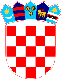 REPUBLIKA HRVATSKAVUKOVARSKO-SRIJEMSKA ŽUPANIJA OPĆINA TOVARNIK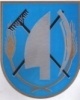  OPĆINSKI NAČELNIKKLASA: 021-05/21-03/4URBROJ: 2188/12-04-21-15Tovarnik, 30.3.2021.Na temelju članka 31. Statuta Općine Tovarnik („Službeni vjesnik  Vukovarsko-srijemske županije“, broj 3/21 ),  Općinsko vijeće Općine Tovarnik na svojoj 33. Sjednici održanoj dana 30.3.2021., donosiODLUKU O USVAJANJU IZVJEŠTAJA O IZVRŠENJU PLANA RAZVOJNIH PROGRAMA OD 2020. DO  2022.Članak 1.Usvaja se  izvještaj o izvršenju Plana razvojnih programa od 2020.godine do 2022.godineČlanak 2.Izvještaj iz članka 1. ove Odluke je sastavni dio ove Odluke kao i godišnjeg izvještaja o izvršenju proračuna Općine Tovarnik za 2020. godinuČlanak 3.Ova će se Odluka objaviti u „Službenom vjesniku“  Vukovarsko-srijemske županije.PRESJEDNIK VIJEĆADubravko Blašković  